Росмолодежь реализует программу повышения привлекательности государственной и муниципальной службы среди молодежи «ГосСтарт» и проекта «Доброслужащий».

«Доброслужащий» — социальный проект, объединяющий государственных и муниципальных служащих добрыми делами и участием в благотворительных акциях. Он позволяет развивать чувства эмпатии и сострадания к ближним путем
формирования в каждом регионе добровольческих движений среди молодых государственных и муниципальных служащих, реализации социальных проектов совместно с некоммерческими организациями.

На сегодня уже более 10 000 молодых и инициативных госслужащих присоединились к Всероссийской команде. Что же подразумевает участие в проекте?

подключение ко всероссийским
добровольческим и волонтёрским акциям;
помощь нуждающимся, находящимся
в трудной жизненной ситуации;
донорство крови, благотворительные проекты
в области спорта, экологии и др;
адресную помощь семьям военнослужащих;
участие в работе региональных штабов
#МЫВМЕСТЕ;
сотрудничество с «Доброцентрами» в субъектах РФ;
интеграция с проектом «Другое дело».

 Федеральный проект «ГосСтарт» — централизованная точка входа молодых людей на государственную и муниципальную службу в Российской Федерации. Участие в проекте позволит талантливым кадрам со всей страны найти себя и построить карьеру.

Федеральный проект «ГосСтарт» осуществляется на основе поручения президента России, принятого по итогам заседания Государственного Совета РФ от 22 декабря 2022 года.

https://vk.com/doc631378568_659485909?hash=5y6OzeVPxP..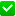 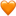 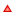 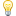 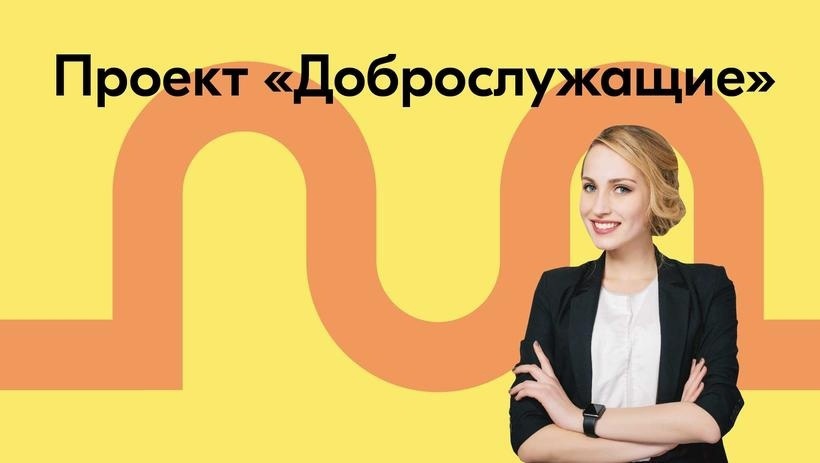 